Тематический план занятий лекционного типапо дисциплине «Гистология, эмбриология, цитология-гистология полости рта»для обучающихсяпо специальности 31.05.03 Стоматологияна 2023-2024 учебный годОбсуждено на заседании кафедры гистологии, эмбриологии, цитологии, протокол № 10 от «06» июня 2023 г.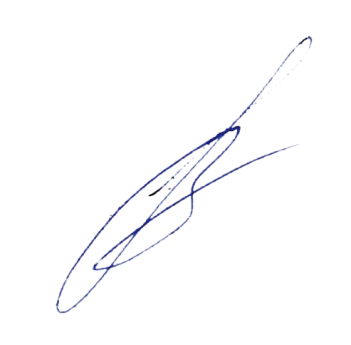 Заведующий кафедрой  					В.Л. Загребинп/№Тематические блокиЧасыСеместр1.Введение в курс гистологии, эмбриологии, цитологии. Методы исследования, задачи. История науки.212.Цитология. Строение клетки, клеточная мембрана, цитоплазма, органеллы, включения.213.Цитология. Ядро. Ядерная оболочка, комплекс ядерной поры. Клеточный цикл.214.Эмбриология. Основные этапы эмбриогенеза. Половые клетки. Оплодотворение. Дробление.215.Бластогенез. Гаструляция. Развитие осевого комплекса. Нейруляция.216.Дифференцировка зародышевых листков. Гисто-, органогенез.217.Внезародышевые органы. Плацента.218.Учение о тканях. Классификация тканей. Эпителиальная ткань. Железы.219.Кровь, форменные элементы крови, плазма. Лимфа. 2110.Кроветворение в эмбриональном и постнатальном периодах.2111.Соединительная ткань.2112.Хрящевая и костная ткань.2113.Мышечная ткань.2114.Нервная ткань.2115.Нервная система.2116.Органы чувств. Орган зрения.2117.Органы чувств. Орган слуха и равновесия.2118.Сердечно-сосудистая система. Сердце. Сосуды. Микроциркуляторное русло.2219.Органы иммунной защиты. Центральное и периферическое звенья. Клеточная популяция, участие в иммунных реакциях, возрастные изменения.220.Эндокринная система. Центральное звено. Гипофиз, Гипоталамо-гипофизарная регуляция периферического отдела эндокринной системы. Периферическое звено. Понятие об АПУД-системе.221.Пищеварительная система. Общий план строения. Гистология органов ротовой полости. Строение губы, десны, твердого и мягкого неба, языка. Гистофизиология слюнных желез.222.Гистология органов ротовой полости. Строение зуба. Гистофизиология эмали, дентина, цемента.223.Гистология органов ротовой полости. Строение зуба. Гистофизиология пульпы зуба. Строение поддерживающего аппарата зуба.224.Развитие зуба. Пороки развития зубов.225.Выделительная система. Гистофизиология. Развитие органов выделительной системы. Пороки развития.226.Мужская половая система. Развитие. Гистофизиология. Женская половая система. Развитие. Пороки развития. Строение яичника, яйцеводов, матки. Гистофизиология.2Итого:52